PurposeSir Josiah Mason Trust focuses exclusively on providing top quality affordable housing accommodation and support services for older men and women of and over the age of 55. Originally founded as an Almshouse Charity in 1868, the Trust has been successfully providing sheltered housing and housing related support for vulnerable older people on its three sites in Erdington, Shirley and our main site at Olton for over forty years.This policy states who is eligible to apply for housing across Sir Josiah Mason Trust.ScopeThis policy relates to all the Sir Josiah Mason Trust Housing sites and these sites are:Olton site Mason Court – 45 units of sheltered housingJubilee Court – 8 units of sheltered housing all to full mobility standardAlexandra Court – a 21 bed housing with care unit, and the base for the organisation’s Domiciliary Care AgencyShirley Site Mason House – 63 units of sheltered housingRuth Patrick House – 8 units of sheltered housing all to full mobility standardErdingtonMason Cottages - 36 cottages of sheltered housingPrinciplesFor our wide range of housing services we welcome applications from individuals who wish to maximize their potential for independent living by being able to access the level of support/care which they require.All requests for our accommodation are individually considered, assessed and prioritised on the basis of assessed relevant housing, social, medical and care and support needs to ensure that applicants’ needs can be appropriately met in the accommodation with the services available to them.We aim to provide a safe and stimulating environment which offers comfort, nurture, fulfilment, respect and dignity irrespective of background, race, gender or beliefs.Our residents live within the security of schemes reserved for older people. They have the reassurance of help at hand 24 hours a day, 365 days a year, from our Independent Living Managers backed up by our Call Monitoring Centre via the emergency alarm link in every sheltered property.The high quality environment, services and facilities we offer enable residents to live in comfort and security and we are committed to promoting and supporting residents’ ability to maintain independent living and fulfil all aspects of their life, goals and ambition, both new and long standing.Eligibility Criteria Sir Josiah Mason Trust welcomes applications for its housing services for older people from all sections of the community regardless of gender, sexuality, disability, religious belief, race or ethnic background.The services are a low support needs service designed to support older individuals who wish to continue to live independently in the community and who do not require the more intensive forms of care and support.  The organisation also runs a registered Domiciliary Care Agency to provide extra assistance to those residents who require more than basic support.  There is a separate charge for this service.  Those residents who wish to have this type of care on a more regular basis will be encouraged to apply for Alexandra Court so that a package of care can be arranged.Our Housing Related Support services are aimed at older people of 60 years and over to support them to maximise their potential to live as independently as possible in a safe and secure environment for as long as possible. Individuals with secondary or multiple disabilities are welcome to apply. All applications are subject to a full Needs and Risk Assessment being undertaken prior to allocation to establish levels of support needs required and to ensure that the accommodation would be suitable and the organisation can meet the needs of the applicant. All applicants sign a commitment to work within an agreed support framework, via an agreed Needs Assessment and Support Plan.  This Support Plan will be reviewed as required as agreed with the resident and at least annually.Applicants who are under medical supervision should be able to self-medicate or have medication administered by visiting care services that are in place in order to safeguard their health.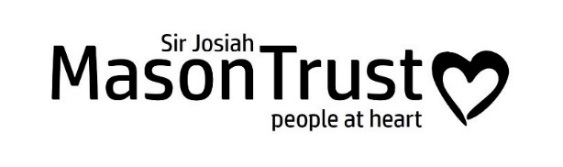 Eligibility Criteria OPS-HSG-2Version: 2.0Date: May 2019Developed by: Director of Operations Review period: 1 yearsOwned by: Housing ServicesReview date: May 2020 Authorised by: CEO